Town of Dover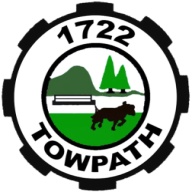 Mayor and Board of AldermenCAUCUS MEETING MINUTESOctober 11, 2016    7:00 PMThe Caucus Meeting of the Mayor and Board of Aldermen was held in council chambers, 37 N. Sussex Street, Dover, New Jersey.Mayor Dodd called the meeting to order at 7:00 pmAll joined in the Pledge of Allegiance to the Flag which was led by the Girls Scouts Troop 96314ROLL CALL:Present: Aldermen Visioli, Picciallo, Blackman, Toth, O’Connor, Camacho and Mayor DoddAbsent: Alderwoman Romaine and Alderman MacDonaldAlso present were Municipal Clerk Margaret Verga, Administrator Donald Travisano and Attorney Timothy DownsMunicipal Clerk Margaret Verga stated adequate notice was given to the official newspaperSUNSHINE LAW STATEMENTIn accordance with the provisions set forth in the Open Public Meeting Law, notification of this meeting has been sent to all officially designated Town newspapers and notice is posted in the Town Hall.Discusssion: Best Pratices INVENTORYDiscussion took place concerning the Best Practices Inventory regarding the types of questions that are asked and the repercussions if a municipality does not receive a positive credit on a minimum of 22 out of the 30 questions asked.  The Town of Dover has always scored well and as such has never lost any state aid.MUNICIPAL CORRESPONDENCE:Public Hearing for an application for conditional use approval, conditional use variance, site plan, variance and design exception approval for 30 Canfield Avenue, Randolph Township - Zoning Board of Adjustment of the Township of RandolphLetter from El Primer Paso thanking Lisa Newkirk and Jeff Guevara for their assistance in making Family Fun Day possible.Thank you letter from Ms. Boyiatgis regarding the board’s quick action on the parking issue.Thank you card from Andrea Coroneos regarding the delicious fruit basket.Thank you card from Regina and Mike Stalter re: the dedication of Carmine Gangemi Way.CONSENT AGENDAResolution Approving Taxis/Limousines as per Schedule AResolution Authorizing the Submission of a New Jersey Department of Environmental Protection Green Communities GrantResolution Approving Mayor & Board of Aldermen Meeting Minutes for September 27, 2016Resolution Approving Chapter 159 – NJ DOT – Perry StreetAGENDA ITEMS:RESOLUTIONSResolution Approving Bills ListResolution Awarding Bid for Perry Street Roadway Improvements Project to Reivax Contracting Corp.Resolution Awarding Bid for Thompson Avenue and Legion Place Roadway Improvements Project to Cedar Contracting Co., Inc.Resolution Authorizing Reduction of Performance Bond for Morris Habitat for Humanity Block 2205, Lots 1-3, Harding AvenueResolution Approving Mayor & Board of Aldermen Meeting Minutes for September 13, 2016Resolution Approving Place to Place Transfer for 19 Bassett Corp. t/a Sabor Latino RestaurantResolution Authorizing the Execution of Quit Claim Deed to Robert E. Sheriff and Diane SheriffResolution Approving Salary Resolution – Public WorksREGULAR MEETING MINUTESOctober 11, 2016The Regular Meeting of the Mayor and Board of Aldermen was held in council chambers, 37 N. Sussex Street, Dover, New Jersey.The meeting was called to order by Mayor Dodd at 7:08 pmROLL CALL:Present: Aldermen Visioli, Picciallo, Blackman, Toth, O’Connor, Camacho and Mayor DoddAbsent: Alderwoman Romaine and Alderman MacDonaldAlso present were Municipal Clerk Margaret Verga, Administrator Donald Travisano and Attorney Timothy DownsMunicipal Clerk Margaret Verga stated adequate notice was given to the official newspaperMayor Dodd opened the meeting to the public on any agenda items.Seeing no hands and hearing no voices, Mayor Dodd closed the meeting to the public.MAYOR’S REPORT:  Mayor Dodd reminded the board and public about upcoming events as listed:	Halloween Costume Contest and Parade	Trunk or Treat	Winter Wonderland at JFK Park on Friday and SaturdayATTORNEY REPORT:  ReservedCONSENT AGENDA:RESOLUTION OF THE MAYOR AND BOARD OF ALDERMEN OF THE TOWN OF DOVERAPPROVING TAXIS/LIMOS TO BE LICENSED IN THE TOWN OF DOVERWHEREAS, the following companies, have applied for a license to operate the vehicle(s) listed below on Schedule A hereto and made a part hereof as taxicab(s)/limo(s) in the Town of Dover; andWHEREAS, the appropriate municipal departments have reviewed the application(s) as required and have no objections to same being licensed as taxicabs/limos;NOW, THEREFORE, BE IT RESOLVED by the Mayor and Board of Aldermen of the Town of Dover, County of Morris and State of New Jersey that the taxicab(s)/limo(s) listed below are hereby approved for taxi/limo license(s) in the Town of Dover.Schedule AAxels Express Limo & TaxiAlderman Visioli has moved the foregoing resolution be adopted and duly seconded by Alderman Piccialloand passed by the following roll call vote.Ayes: Aldermen Visioli, Picciallo, Blackman, Toth, O’Connor, Camacho and Mayor DoddNays: None	Absent: Alderwoman Romaine & Alderman MacDonald 	Abstained: NoneRESOLUTION OF THE MAYOR AND BOARD OF ALDERMEN OFTHE TOWN OF DOVER, MORRIS COUNTY, NEW JERSEYRE:  AUTHORIZING THE SUBMISSION OF A NEW JERSEY DEPARTMENT OF ENVIRONMENTAL PROTECTION GREEN COMMUNITIES GRANT.WHEREAS, the Governing Body of the Town of Dover desires to further the public interest by obtaining a New Jersey Department of Environmental Protection – Green Communities Grant in the amount of approximately $3,000 to fund the following project: Development of a 2017-2021 Community Forestry Management PlanWHEREAS, therefore, the governing body resolves that Donald Travisano, Town Administrator, or the successor to the office of Town Administrator, is authorized (a) to make an application for such a grant, (b) if awarded, to execute a grant agreement with the State for a grant in an amount not more than $3,000 and (c) to execute any amendments thereto, as well as any amendments thereto which do not increase the Grantee’s obligations.WHEREAS, the governing body authorizes and accepts the 100% matching requirement with in-kind services associated with a grant award.WHEREAS, The Town of Dover agrees to comply with all applicable federal, State, and municipal laws, rules, and regulations in its performance pursuant to the agreement. NOW THEREFORE BE IT RESOLVED, that the Board of Alderman of the Town of Dover do hereby confirm endorsement of the aforesaid project.Alderman Visioli has moved the foregoing resolution be adopted and duly seconded by Alderman Piccialloand passed by the following roll call vote.Ayes: Aldermen Visioli, Picciallo, Blackman, Toth, O’Connor, Camacho and Mayor DoddNays: None	Absent: Alderwoman Romaine & Alderman MacDonald 	Abstained: NoneRESOLUTION OF THE MAYOR AND BOARD OF ALDERMENOF THE TOWN OF DOVER FOR APPROVAL OF MINUTESWHEREAS, In accordance with the provisions set forth in the Open Public Meeting Law, annual notice has been provided for all Mayor and Board of Aldermen meetings; andWHEREAS, The Mayor and Board of Aldermen of the Town of Dover held their Public Meetings, and minutes of those meetings were transcribed.NOW, THEREFORE, BE IT RESOLVED by the Mayor and Board of Aldermen of the Town of Dover, County of Morris and State of New Jersey for approval the minutes for the following meetings:September 27, 2016 – Caucus & RegularAlderman Visioli has moved the foregoing resolution be adopted and duly seconded by Alderman Piccialloand passed by the following roll call vote.Ayes: Aldermen Visioli, Picciallo, Blackman, Toth, O’Connor, Camacho and Mayor DoddNays: None	Absent: Alderwoman Romaine & Alderman MacDonald 	Abstained: NoneCHAPTER 159WHEREAS, N.J.S. 40A: 4-87 provides that the Director of the Division of Local Government Services may approve the insertion of any special item of revenue in the budget of any county or municipality when such item shall have been made by law and the amount thereof was not determined at the time of adoption of the budget, andWHEREAS, said Director may also approve the insertion of any item of appropriation for equal amount,NOW, THEREFORE, BE IT RESOLVED that the Town of Dover hereby requests the Director of the Division of Local Government Services to approve the insertion of an item of revenue in the budget of the year 2016 in the sum of $70,500.00; which item is now available as revenue from the State of New Jersey, Department of Transportation’s Municipal Aid Program pursuant to the provisions of statute, andBE IT FURTHER RESOLVED that a like sum of $70,500.00 be and the same is hereby appropriated under the caption of:			Public and Private Programs Offset by Revenues:		NJ DOT – Perry StAlderman Visioli has moved the foregoing resolution be adopted and duly seconded by Alderman Picciallo and passed by the following roll call vote.Ayes: Aldermen Visioli, Picciallo, Blackman, Toth, O’Connor, Camacho and Mayor DoddNays: None	Absent: Alderwoman Romaine & Alderman MacDonald 	Abstained: NoneAGENDA ITEMS:BILL LIST RESOLUTIONAlderman Blackman has moved the foregoing resolution be adopted and duly seconded by Alderman Visioliand passed by the following roll call vote.Ayes: Aldermen Visioli, Blackman, Toth and O’Connor 		Nays: NoneAbsent: Alderwoman Romaine & Alderman MacDonald 	Abstained: Picciallo, Camacho and Mayor DoddRESOLUTION OF THE MAYOR AND BOARD OF ALDERMEN OF THE TOWN OF DOVERAWARDING BID FOR PERRY STREET ROADWAY IMPROVEMENTS PROJECTWHEREAS, the Town of Dover solicited bids for Thompson Avenue and Legion Place Roadway Improvements; andWHEREAS, bids were received on July 20, 2016; andWHEREAS, the three lowest bidders submitted bids as follows:    A.    Reivax Contracting Corp.						$ 82,185.00    B     Mark Paving Co., Inc.						$ 94,941.65    C.    JTG Construction, Inc.						$ 93,705.00    andWHEREAS, the Municipal Engineer recommends awarding the contract to Reivax Contracting Corp., Inc. located at 356 Thomas Street, Newark, NJ  07114 in the amount of $82,185.00; andWHEREAS, the Engineering estimate for the project by the Town was $ 94,235.00; andWHEREAS, the project will be funded with $ 70,000.00 from the New Jersey Department of Transportation (NJDOT) Fiscal Year 2016 Municipal Aid Program subject to the approval of NJDOT and Capitol Account C-04-55-930-002; andNOW THEREFORE, it is hereby RESOLVED by the Mayor and the Board of Aldermen of the Town of Dover, Morris County, New Jersey as follows:1.	The bid of in the amount of $ 82,185.00 from Reivax Contracting Corp., Inc. is hereby accepted; and2.	The Mayor and Clerk are hereby authorized to execute a contract with Cedar Contracting Co., Inc. in the amount of $ 82,185.00.Alderman Toth has moved the foregoing resolution be adopted and duly seconded by Alderman Camachoand passed by the following roll call vote.Ayes: Aldermen Visioli, Picciallo, Blackman, Toth, O’Connor, Camacho and Mayor DoddNays: None	Absent: Alderwoman Romaine & Alderman MacDonald 	Abstained: NoneRESOLUTION OF THE MAYOR AND BOARD OF ALDERMEN OF THE TOWN OF DOVERAWARDING BID FOR THOMPSON AVENUE AND LEGION PLACE ROADWAY IMPROVEMENTS PROJECTWHEREAS, the Town of Dover solicited bids for Thompson Avenue and Legion Place Roadway Improvements; andWHEREAS, bids were received on July 20, 2016; andWHEREAS, the three lowest bidders submitted bids as follows:    A.    Cedar Contracting Co., Inc.						$ 169,236.00    B     Mike Fitzpatrick & Son						$ 169,726.00    C.    Mark Paving Co., Inc.						$ 173,744.25    andWHEREAS, the Municipal Engineer recommends awarding the contract to Cedar Contracting Co., Inc. located at 621 Union Ave., Hillside, NJ 07205 in the amount of $169,236.00; andWHEREAS, the Engineering estimate for the project by the Town was $157,903.00; andWHEREAS, the project will be funded with $ 120,000.00 from the New Jersey Department of Transportation (NJDOT)  Fiscal Year 2016 Municipal Aid Program subject to the approval of NJDOT and Capitol Account C-04-55-930-002; andNOW THEREFORE, it is hereby RESOLVED by the Mayor and the Board of Aldermen of the Town of Dover, Morris County, New Jersey as follows:1.	The bid of in the amount of $169,236.00 from Cedar Contracting Co., Inc. is hereby accepted; and2.	The Mayor and Clerk are hereby authorized to execute a contract with Cedar Contracting Co., Inc. in the amount of $ 169,236.00.Alderman Picciallo has moved the foregoing resolution be adopted and duly seconded by Alderman Visioliand passed by the following roll call vote.Ayes: Aldermen Visioli, Picciallo, Blackman, Toth, O’Connor, Camacho and Mayor DoddNays: None	Absent: Alderwoman Romaine & Alderman MacDonald 	Abstained: NoneRESOLUTION OF THE MAYOR AND BOARD OF ALDERMENOF THE TOWN OF DOVER AUTHORIZING REDUCTION OF PERFORMANCE BOND FOR MORRIS HABITAT FOR HUMANITY BLOCK 2205, LOTS 1-3, HARDING AVE.WHEREAS, Morris Habitat for Humanity entered into a Developer’s Agreement dated September 30, 2014 with the Town of Dover; andWHEREAS, as part of a major sub-division and final site plan certain public improvements associated with the Morris Habitat for Humanity Redevelopment Project were to be constructed; andWHEREAS, a Performance Bond was required as condition 7 of the Developer’s Agreement; andWHEREAS, Paragraph 13 of the Developer’s Agreement requires the Developer to provide for a Surety Maintenance Bond; andWHEREAS, the Morris Habitat for Humanity, Inc. has requested a reduction in the Performance Bond to reflect work already completed; andWHEREAS, the Municipal Engineer has reviewed such request and has established the renewed Performance Bond amount to be $33,270.00; andWHEREAS, the Municipal Engineer has recommended that concurrent with the reduction of the Performance Bond the Morris Habitat for Humanity, Inc. post a Maintenance Bond in the amount of $33,270.00;NOW, THEREFORE, BE IT RESOLVED by the Mayor and Board of Aldermen of the Town of Dover, County of Morris and State of New Jersey as follows:1.	The Performance Bond posted for the Morris Habitat for Humanity, Inc. Redevelopment Project issued by Lakeland Bank may be reduced to $33,270.00 with a cash deposit of $3,327.00; and2.	This reduction is conditioned upon the delivery of a Surety Maintenance Bond by Morris Habitat for Humanity, Inc. in the amount of $29,943.00 in a form satisfactory to the Municipal Engineer and Municipal Attorney.3.	The above is not to be taken as an acceptance of any work performed or an acceptance of the roadway.Alderman Picciallo has moved the foregoing resolution be adopted and duly seconded by Alderman O’Connorand passed by the following roll call vote.Ayes: Aldermen Visioli, Picciallo, Blackman, Toth, O’Connor, Camacho and Mayor DoddNays: None	Absent: Alderwoman Romaine & Alderman MacDonald 	Abstained: NoneRESOLUTION OF THE MAYOR AND BOARD OF ALDERMENOF THE TOWN OF DOVER FOR APPROVAL OF MINUTESWHEREAS, In accordance with the provisions set forth in the Open Public Meeting Law, annual notice has been provided for all Mayor and Board of Aldermen meetings; andWHEREAS, The Mayor and Board of Aldermen of the Town of Dover held their Public Meetings, and minutes of those meetings were transcribed.NOW, THEREFORE, BE IT RESOLVED by the Mayor and Board of Aldermen of the Town of Dover, County of Morris and State of New Jersey for approval the minutes for the following meetings:September 13, 2016 – Caucus & RegularAlderman Camacho has moved the foregoing resolution be adopted and duly seconded by Alderman Piccialloand passed by the following roll call vote.Ayes: Aldermen Visioli, Picciallo, Blackman, Toth, O’Connor, Camacho and Mayor DoddNays: None	Absent: Alderwoman Romaine & Alderman MacDonald 	Abstained: NoneRESOLUTION OF THE MAYOR AND BOARD OF ALDERMEN OFTHE TOWN OF DOVER, MORRIS COUNTY, NEW JERSEY WHEREAS, an application has been filed for a Place to Place transfer of Plenary Retail consumption License 1409-33-023-005, issued to 19 Bassett Corp. t/a Sabor Latino Restaurante with a mailing address of  19 Bassett Hwy., Dover, New Jersey; andWHEREAS, the submitted application form is complete in all respects, the transfer fees have been paid, and the license has been properly renewed for the current license term;NOW, THEREFORE BE IT RESOLVED that the Mayor and Board of Aldermen, Town of Dover, County of Morris does hereby approve, effective October 27, 2016, the Place to Place transfer of the aforesaid Plenary Retail Consumption licensed premises, from its former location at 19 Bassett Hwy., Dover, New Jersey to its new location at 44 N. Morris Street, Dover, New Jersey, and does hereby direct the Municipal Clerk to endorse the license certificate as follows: “This license, subject to all of its terms and conditions, is hereby transferred to premises located at 44 N. Morris Street, Dover, New Jersey.Alderwoman Blackman has moved the foregoing resolution be adopted and duly seconded by Alderman Piccialloand passed by the following roll call vote.Ayes: Aldermen Visioli, Picciallo, Blackman, Toth, O’Connor, Camacho and Mayor DoddNays: None	Absent: Alderwoman Romaine & Alderman MacDonald 	Abstained: NoneRESOLUTION OF THE MAYOR AND BOARD OF ALDERMEN OFTHE TOWN OF DOVER, MORRIS COUNTY, NEW JERSEYWHEREAS, Robert E. and Diana Sheriff, husband and wife have requested that the Town of Dover to transfer whatever interest they may have in a certain lane 11 feet in width and extending from the easterly sideline of South Morris Street in an easterly direction 193 feet more or less to the westerly sideline of Tax Lot 14 in Block 2101.  Said lane is located south of and adjacent to Tax Lots 18 and 19 in Block 2101 and north of adjacent and adjacent to Tax Lot 13 in Block 2101 and referred to in Deed Book P-42, Page 357 as a “right of way” and in Deed Book 20573 Page 1159 as a “Lane”; andWHEREAS, the Town of Dover has agreed to transfer whatever interest the town has in the portion of the lane as described above for the consideration of $1.00; andWHEREAS, Robert E. and Diana Sheriff have submitted a Quitclaim Deed to the town, the form of which the form of which Quitclaim Deed is attached hereto as Exhibit A.NOW, THEREFORE BE IT RESOLVED that the Mayor and Board of Aldermen, Town of Dover, County of Morris that the above-referenced Quitclaim Deed is approved for the consideration of $1.00.Alderman Visioli has moved the foregoing resolution be adopted and duly seconded by Alderman Piccialloand passed by the following roll call vote.Ayes: Aldermen Visioli, Picciallo, Romaine, Blackman, MacDonald, Toth, O’Connor, Camacho and Mayor DoddNays: None	Absent: None	Abstained: NoneSALARY RESOLUTIONBE IT RESOLVED by the Mayor and Board of Aldermen of the Town of Dover, County of Morris, State of New Jersey as follows:That the annual/hourly salaries and wages as set forth hereunder be and hereby are established for the officials and listed employees of the Town of Dover at the respective sums shown following their names and or position designation following their name listed  below.This resolution directs the Treasurer of the Town of Dover to withhold such monies from individual salaries and wages so there is no advance payment of salaries and wages and annual sums may be adjusted through December 31, 2016 as listed on Schedule A.PUBLIC WORKS                             2015                     2016Alderman Camacho has moved the foregoing resolution be adopted and duly seconded by Alderman O’Connorand passed by the following roll call vote.Ayes: Aldermen Visioli, Picciallo, Blackman, Toth, O’Connor, Camacho and Mayor DoddNays: None	Absent: Alderwoman Romaine & Alderman MacDonald 	Abstained: NonePUBLIC COMMENTSBrian Gorski – 9 Summer Ave – inquired if the bike rodeo was still going to take place.  Mayor Dodd explained there were so setbacks, but it will still take place.  They are working with the Sheriff’s Office to coordinate.Seeing no hands and hearing no voices, Mayor Dodd closed the portion to the public.Motion to adjourn made by Mayor Dodd at 7:22 pm,and duly seconded by Alderman Visioli passed by the following voice vote.Ayes: Aldermen Visioli, Picciallo, Blackman, Toth, O’Connor, Camacho and Mayor DoddNays: None	Absent: Alderwoman Romaine & Alderman MacDonald 	Abstained: NoneRespectfully submitted,Margaret J. Verga, Municipal Clerk2006 Dodge (#34)B646803OT1182TAXI2010 Chrysler (#25)R148613OT4516TAXI2006 Dodge (#35)B632969OT1191TAXIWHEREAS, the Mayor and Board of Aldermen of the Town of Dover have examined all bills presented for payment; andWHEREAS, the Mayor and Board of Aldermen of the Town of Dover have examined all bills presented for payment; andWHEREAS, the Chief Financial Officer has certified that there are sufficient funds in the account(s) to which respective bills have been charged.WHEREAS, the Chief Financial Officer has certified that there are sufficient funds in the account(s) to which respective bills have been charged.NOW, THEREFORE, BE IT RESOLVED that the Mayor and Board of Aldermen of the Town of Dover do hereby approve the bills as listed; andNOW, THEREFORE, BE IT RESOLVED that the Mayor and Board of Aldermen of the Town of Dover do hereby approve the bills as listed; andBE IT FURTHER RESOLVED that the proper officials are hereby authorized to sign the checks for payment of same. BE IT FURTHER RESOLVED that the proper officials are hereby authorized to sign the checks for payment of same. CURRENT APPROPRIATIONS RESERVE ACCT claims in the amount of:$2,737.50CURRENT APPROPRIATIONS ACCT claims in the amount of:$487,560.00GENERAL CAPITAL ACCT claims in the amount of:$12,634.21WATER UTILITY RESERVE ACCT claims in the amount of: $0.00WATER UTILITY ACCT claims in the amount of:$10,334.07WATER CAPITAL ACCT claims in the amount of:$19,408.34PARKING UTILITY RESERVE ACCT claims in the amount of:$0.00PARKING UTILITY  ACCT claims in the amount of:$181.61PARKING CAPITAL ACCT claims in the amount of: $650.00ANIMAL CONTROL TRUST ACCT claims in the amount of:$25.80EVIDENCE TRUST ACCT claims in the amount of:$0.00RECYCLING TRUST ACCT claims in the amount of:$0.00COUNTY FORFEITED ASSETS TRUST ACCT claims in the amount of:$0.00FEDERAL FORFEITED ASSETS ACCT claims in the amount of:$0.00TRUST/OTHER ACCT claims in the amount of:$161,248.00COAH TRUST ACCT claims in the amount of:$0.00TOTAL CLAIMS TO BE PAID$694,779.53BE IT FURTHER RESOLVED that the following claims have been paid prior to the Bill List Resolution in the following amounts:BE IT FURTHER RESOLVED that the following claims have been paid prior to the Bill List Resolution in the following amounts:CURRENT APPROPRIATIONS ACCT claims in the amount of:$2,345.00TRUST/OTHER ACCT claims in the amount of:$0.00PARKING CAPITAL ACCT claims in the amount of:$0.00WATER UTILITY OPERATING claims in the amount of:$545.34TOTAL CLAIMS PAID$2,890.34TOTAL BILL LIST RESOLUTION$697,669.87Joffrey Guevara, Equipment Operator $ 56,239$ 57,364Joffrey Guevara, Supervisor$ 65,00001/25/16Joseph E. Carlson, Sr. Mechanic $ 57,682 $ 58,836Joseph E. Carlson, Supervisor$ 60,00004/25/16James Ayers, Sr. Public Works Repairer $ 57,682 $ 58,836James Ayers, Supervisor$ 60,00004/25/16Scott Mack, Equipment Operator $ 56,239 $ 57,364Scott Mack, Supervisor$ 60,00004/25/16Michael Stalter, Equipment Operator $ 56,239 $ 57,364Michael Stalter, Supervisor$ 60,00004/25/16John Filipski, Water Repairer $ 55,281 $ 56,387John Filipski, Supervisor$ 60,00004/25/16Eugene Machado, Sr. Water Repairer $ 57,682 $ 58,836Donald Doty, Equip Operator $ 56,239 $ 57,364Michael Messuri, Mechanic $ 56,239 $ 57,364Richard Margavich, Truck Driver    $ 50,906 $ 51,924Richard P. Kruzsely,Truck Driver   $ 50,906 $ 51,924Lee M. Velazquez, Truck Driver $ 50,906 $ 51,924Henry Nieves, Truck Driver  80% 2014 $ 43,270 $ 46,732John Nunn, Public Works Repairer $ 47,815$ 48,771Christopher Barrett, Laborer    $ 43,622$ 44,494Lawrence Chang, Laborer   80% 2013$ 39,260$ 42,269Yonatan Acosta, Laborer  80% 2014$ 37,079$ 40,044Evan Ridner, Laborer   80% 2015$ 34,898$ 37,820Jeromy Allen, Laborer 80% 2015$ 34,898$ 37,820Dale Bixler Jr., Laborer 80% 2015$ 34,898$ 37,820Javier Ojedis, Laborer 80% 2015$ 34,898$ 37,820Thomas Kratz, Laborer 80% 2015$ 34,898$ 37,820Bruno Parente Sr., Bldg Maint 80% 2015$ 34,017$ 36,866Diego Ovalle, Building Maint  80% 2014$ 36,144$ 39,035Joan Smith, Sr. Parking Enforcement Off FT$ 46,730$ 47,665Dickson L. Bredbenner, Bldg Maint Worker$   19.94$   20.34John R. Rotondo, Motor Vehicle Operator $   20.57$   20.98Tina Ayala Parking Enforce Off/PT$   18.64$   19.01